?АРАР                                                                                     Р Е Ш Е Н И Е05 апреля  2017 й.                             № 71                              от 05 апреля  2017 г.  О публичных слушаниях по проекту «Об утверждении  Правил землепользования и застройки сельского поселения  Новояушевский  сельсовет муниципального района Мечетлинский район                        Республики Башкортостан"      В соответствии со статьей 31, 32, 33 Градостроительного кодекса Российской Федерации, статьи  11 Устава сельского поселения Юнусовский сельсовет муниципального района Мечетлинский район Республики Башкортостан,   в целях соблюдения прав человека на благоприятные условия жизнедеятельности, прав и законных интересов правообладателей земельных участков Совет сельского поселения Новояушевский сельсовет  муниципального района Мечетлинский район Республики Башкортостан решил:1. 28.04.2017г. назначить и провести публичные слушания по проекту « Об утверждении  Правил землепользования и застройки сельского поселения Новояушевский   сельсовет муниципального района Мечетлинский район Республики Башкортостан 2. Обнародовать настоящее решение на стенде администрации сельского поселения Новояушевский сельсовет и разместить  на официальном сайте сельского поселения  Новояушевский сельсовет муниципального района Мечетлинский район Республики Башкортостан в сети «Интернет»  3.Провести публичные слушания по проекту «Об утверждении Правил землепользования и застройки сельского поселения Новояушевский сельсовет муниципального района  Мечетлинский район Республики Башкортостан3. Установить, что письменные предложения жителей сельского поселения Новояушевский сельсовет муниципального района Мечетлинский район Республики Башкортостан по проекту "Об утверждении  Правил землепользования и застройки сельского поселения Новояушевский   сельсовет муниципального района Мечетлинский район Республики Башкортостан" направляются в Совет сельского поселения Новояушевский сельсовет муниципального района Мечетлинский район Республики Башкортостан по адресу: д.Новояушево, ул.Ленина,д.1 в течение двадцати дней, начиная со дня официального опубликования настоящего решения Совета сельского поселения Новояушевский сельсовет муниципального района Мечетлинский район Республики Башкортостан на стенде администрации сельского поселения Новояушевский сельсовет и на официальном сайте сельского поселения Новояушевский сельсовет муниципального района Мечетлинский район Республики Башкортостан в сети «Интернет»  4. Обнародовать проект "Об утверждении  Правил землепользования и застройки сельского поселения Новояушевский сельсовет муниципального района Мечетлинский район Республики Башкортостан" по адресу: Мечетлинский район,  д.Новояушево,ул.Ленина, д37а  разместить на официальном сайте администрации  сельского поселения Новояушевский сельсовет муниципального района Мечетлинский район Республики Башкортостан http://yaush.ru/admin            5.  Организацию и проведение публичных слушаний по проекту "Об утверждении  Правил землепользования и застройки сельского поселения  Новояушевский сельсовет муниципального района Мечетлинский район Республики Башкортостан" возложить на Комиссию по проведению публичных слушаний в сфере градостроительной деятельности на территории сельского поселения Новояушевский сельсовет муниципального района Мечетлинский район Республики Башкортостан в следующем составе:Ахметьянов Рустам Галиуллович - депутат Совета по избирательному округу № 7, председатель комиссииМиндиярова Анфиса Варисовна -  избирательный округ № 2                Галлямов Фарваз Сарварович - избирательный округ №6                                   Исламова Ратифа Нурмухаметовна - избирательный округ №5 6. Обнародовать заключение о результатах публичных слушаний по проекту  "Об утверждении  Правил землепользования и застройки сельского поселения Новояушевский   сельсовет муниципального района Мечетлинский район Республики Башкортостан" на стенде администрации сельского поселения Новояушевский  сельсовет и на официальном сайте администрации  сельского поселения Новояушевский сельсовет муниципального района Мечетлинский район Республики Башкортостан   в сети «Интернет»  7. Контроль по исполнению настоящего решения  Совета  возложить на постоянную комиссию Совета по развитию предпринимательства , земельным вопросам, благоустройству и экологии и на Комиссию по проведению публичных слушаний в сфере градостроительной деятельности на территории сельского поселения Новояушевский сельсовет муниципального района Мечетлинский район Республики Башкортостан. Глава сельского поселения                                           Р.Г.Ахметьянов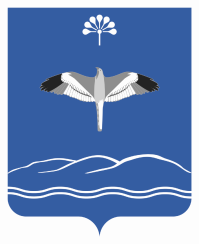 